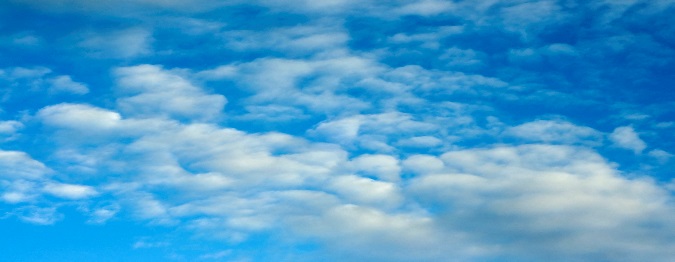 Part 1Go to:  http://www.weatherwizkids.com/weather-clouds.htm to answer the following questions and complete the cloud chart. List the steps of cloud formation. Explain the relationship between condensation and clouds.One of your friends has just learned about clouds and insists that clouds do not move is your friend right or wrong. Write an explanation to support your answer. Describe how fog forms. Part 2 Select the clouds tab. Fill in a description, location and write what type of weather each cloud type brings. Cloud TypeColor/DescriptionHigh, Middle, LowWeather?CirrusCirrostratusCirrocumulusAltostratusAltocumulusCumulonimbusCumulusStratocumulusNimbostratusStratus